SPOZ Budětskopořádá v sobotu 17. říjnavýlet pro dětido zábavného centra Wikylanddo BrnaDoprava a vstupné pro děti  zdarmaZájemci se mohou hlásit  v prodejně nebo na obecním úřadě v Budětsku do 12.10.2015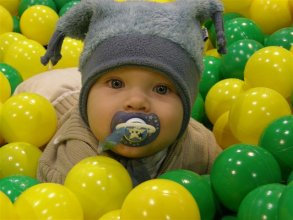 Odjezd v 8:00 od společnosti Terris                 8:05 od zastávky  SlavíkovPředpokládaný návrat v 16:00 hodinS sebou: pohodlné nejlépe sportovní oblečení a dobrou náladu	 vstup na atrakce pouze v přezůvkách  nebo v  ponožkách